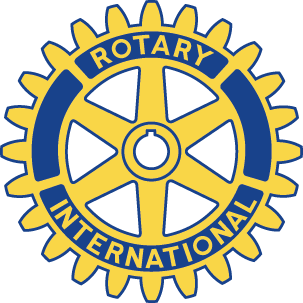 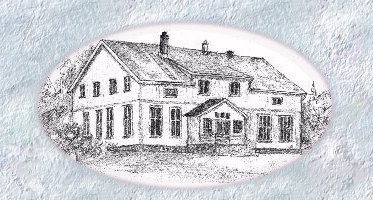 Skedsmokorset Rotaryklubb 	Ukebrev uke 44, Møte nr. 11 Rotaryåret 2020/2021  President Ingrid åpner møtet med å tenne lys og minne om formålet om å gavne andre, og årets valgspråk: «Grip mulighetene». Presidenten gratulerer videre alle med dagen, og det ble servert marsipankake på møtet. Chartermedlem Bjørn Reidar Berntsen har sendt blomster til presidenten/klubben i anledning vårt 50-års jubileum. Hermann fortalte at Berntsen er eneste gjenlevende chartermedlem og ga et kort resyme om ham. Klubbkomiteen v/ HermanNoe redusert aktivitet og deltakelse pga. koronapandemien. Program 3. og 4. kvartal under utarbeidelse, snart klare. Møtevertlister er sendt ut, og nye lister blir sendt ut per e-post.Sosiale arrangementer: jubileumsfeiring utsatt, torskeaften og presidentskiftet er foreløpig satt opp i hht. plan.Profileringskomiteen v/ SteinÅtte medlemmer, kun fire har møtt og er aktive. Tre møter er gjennomført, Referatskriving er fordelt. Stein redegjorde for komiteens hovedmål og oppgaver og arbeid knyttet til dette.Komiteen er i rute med sitt arbeid etter komiteens plan.  Prosjektkomiteen v/ JorunIkke alle komiteens medlemmer er aktive. Klubben har hatt tre møter, både fysisk oppmøte og på nett. Juletreaksjonen, henvendelse til ROAF, men det ble negativt svar grunnet kapasitet og at det ikke kan gjøres forskjell på frivillige. Komiteen prøver en siste kontakt for å løse sjåførutfordringen. Kontakter derfor Ragn Sells vedr komprimeringsbil. Komiteen jobber fortsatt med å forsøke å få til en juletreaksjon til tross for utfordringer. Alternativt kan komprimeringsbil levere juletrær i Geoparken, og kanskje Roaf kan hente trærne der. Sansehagens fontene Ketil har, i samråd med Ragnhild Deraas ved Skedsmotun, har kjøpt en flott fontene som skal koples til eksisterende vannpumpe, kommer på plass til våren – innen 17. mai.Refleksprosjektet søker kontakter i India og jobber videre med å få prosjektet i mål. Geopark-komiteen v/ RolfEtt komitemøte og to arbeidsmøter. Det er gjennomført over 400 dugnadstimer. Dugnader har resultert til at Steinhuset fremstår som i dag. Rolf redegjør for all aktivitet som er gjennomført på dugnadene. Stoler og service til 40 personer er gitt i gave takket være Jorunn, likeså murprodukter for flere tusen kroner fra Heidi, og bekjentskaper som bistår med hjelp til støping og sliping av gulv – også dette gratis. Handicap-rampe planlegges støpt samtidig med gulvet.Stein til samlingen er innsamlet. Geologiens dagn er gjennomført med 35 besøkende. Rolf viser flotte bilder fra progresjon i Steinhuset. Innredning ved yrkesfag på Bjørkelangen. Plan for elektrisitet er lagt, Frogner skole er interessert i å utvikle Steinhuset, komiteen søker midler i kommunen. Ingrid åpner for kommentar og innspill etter komiteledernes gjennomgang. Deretter mingling, hyggelig prat og kos med kake. Monique, ref. DatoMandag 26.10.2020 kl. 19.30-21.00	Oppmøte medl.23 totalt, tre på Zoom. Ingen ledsagere.GjesterIngenStedSteen MenighetshusMøtelederPresident IngridVipps nr.	Skedsmokorset Rotaryklubb 18245Besøk andre klubber BursdagerSkedsmokorset Rotaryklubb TemaClub assemblyVinlotterietFredrik hadde vinnerloddet